INFORME SOBRE LAS GESTIONES REALIZADAS POR LA DIPUTADA LILIA ISABEL GUTIÉRREZ BURCIAGA, DURANTE EL MES DE ABRIL DE 2019.En cumplimiento a lo dispuesto por el artículo 26 fracción III de la Ley de Acceso a la Información Pública para el Estado de Coahuila de Zaragoza, informo las gestiones realizadas por la suscrita Diputada del Distrito XII, en los siguientes términos:Estas fueron las gestiones que lleve a cabo en mi Distrito durante el mes de abril de 2019, por lo que me permito acompañar algunas fotografías como evidencia de dichas actividades.Saltillo, Coahuila a 09 de mayo de 2019.DIPUTADA LILIA ISABEL GUTIÉRREZ BURCIAGARúbrica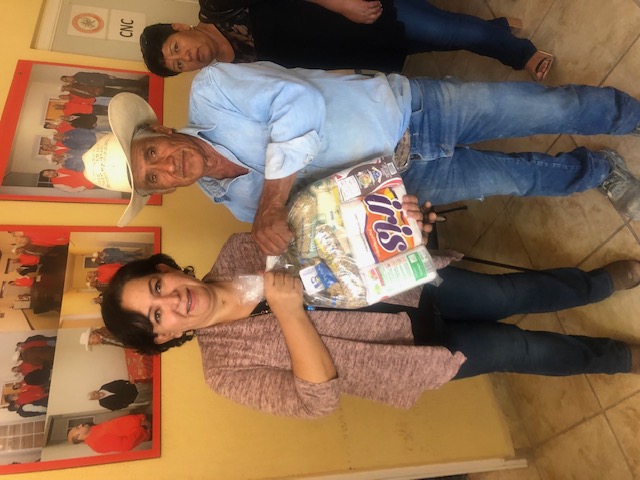 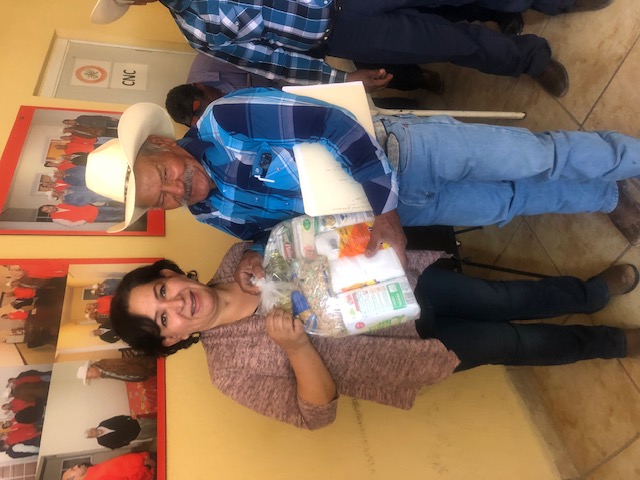 DIPUTADADIRECCIÓN DE LA OFICINA DE GESTIÓN:LILIA ISABEL GUTIÉRREZ BURCIAGAFrancisco Javier Mina # 580Colonia JardínRamos Arizpe, CoahuilaABRIL 2019ABRIL 2019N° DE GESTIONESTIPO DE GESTIONES REALIZADAS7Asesorías jurídicas6Asistencia psicológica115Entrega de despensas3Apoyos escolares2Entrega de sillas de ruedas9Apoyos económicos